О принятии администрацией Сладковского сельского поселения осуществления части полномочий администрации Слободо - Туринского муниципального района для решения вопроса местного значения в 2023 годуРуководствуясь статьей 142.4 Бюджетного кодекса Российской Федерации, частью 4 статьи 15 Федерального закона от 06.10.2003 № 131-ФЗ «Об общих принципах организации местного самоуправления в Российской Федерации», пунктами 3-5 статьи 6 Устава Сладковского сельского поселения, рассмотрев решение Думы Слободо-Туринского муниципального района от 29.03.2023 № 200-НПА «О передаче администрацией Слободо-Туринского муниципального района осуществления части полномочий администрации Ницинского сельского поселения, администрации Сладковского сельского поселения, администрации Слободо-Туринского сельского поселения, администрации Усть-Ницинского сельского поселения для решения вопроса местного значения в 2023 году», Дума Сладковского сельского поселения   РЕШИЛА:      1. Принять администрацией Сладковского сельского поселения осуществление части полномочий администрации Слободо-Туринского муниципального района по решению вопроса местного значения Слободо-Туринского муниципального района в 2023 году «участие в организации деятельности по накоплению (в том числе раздельному накоплению), сбору, транспортированию, обработке, утилизации, обезвреживанию, захоронению твердых коммунальных отходов на территории муниципального района», а именно: «участие в организации деятельности по ликвидации несанкционированных, стихийных свалок на территории Сладковского сельского поселения».      2. В целях финансового обеспечения расходных обязательств администрацией Сладковского сельского поселения, возникающих при осуществлении переданной части полномочий по решению вопроса местного значения Слободо-Туринского муниципального района в 2023 году, внести изменения в решение Думы Сладковского сельского поселения от 23.12.2022 № 36-НПА «О бюджете Сладковского сельского поселения на 2023 год и плановый период 2024 и 2025 годов», за счет межбюджетных трансфертов из бюджета Слободо-Туринского муниципального района в бюджет Сладковского сельского поселения в сумме 300,0 тыс.рублей.      3. Администрации Сладковского сельского поселения заключить соответствующее соглашение с администрацией Слободо-Туринского муниципального района.       4. Опубликовать настоящее Решение в печатном средстве массовой информации Думы и Администрации Сладковского сельского поселения «Информационный вестник» и разместить на официальном сайте Сладковского сельского поселения в информационно-телекоммуникационной сети «Интернет».      5. Контроль за исполнением настоящего решения возложить на комиссию по экономической политике и муниципальной собственности (председатель И.Л.Волохин). Председатель Думы                             Глава Сладковского Сладковского  сельского поселения               сельского поселения  ________________В.А.Потапова                   ______________Л.П.Фефелова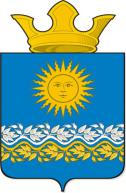 Дума Сладковского сельского поселенияСлободо-Туринского муниципального районаСвердловской областипятого созываР Е Ш Е Н И ЕДума Сладковского сельского поселенияСлободо-Туринского муниципального районаСвердловской областипятого созываР Е Ш Е Н И Еот 00.03.2023 №00-НПА                                       с. Сладковское